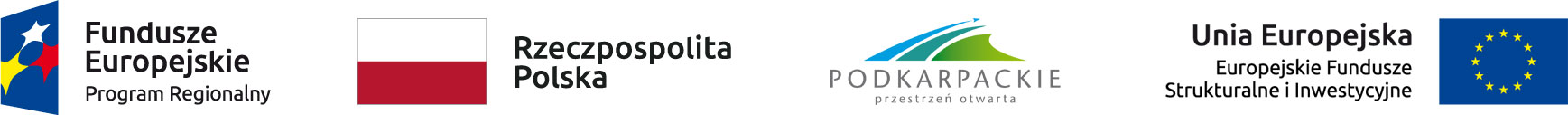 Rzeszów, 30.08.2022 r.Wykaz głównych zmian RPO WP 2014-2020Zmiany RPO WP 2014-2020 zostały zaakceptowane decyzją wykonawczą Komisji Europejskiej C(2022) 5736 z dnia 03 sierpnia 2022 r., a uprzednio zatwierdzone przez Komitet Monitorujący RPO WP 2014-2020 (uchwała nr 212/XXVI/2022 z dnia 29 czerwca 2022 r.) oraz zaopiniowane przez ministra właściwego do spraw rozwoju regionalnego. Zakres zmian wynika z konieczności dostosowania RPO WP 2014-2020 do jak najszybszego uruchomienia inwestycji, które pomogą w walce z kryzysem wywołanym przez COVID-19 oraz kryzysem uchodźczym w związku ze zbrojną napaścią Rosji na Ukrainę i przeciwdziałają negatywnym skutkom społeczno-gospodarczym z racji ww. wyzwań w województwie podkarpackim, a tym samym lepiej przygotują region do ekologicznej i cyfrowej odbudowy gospodarki i wzmocnienia jej odporności na wypadek potencjalnych przyszłych kryzysów. Pozostałe zmiany wynikają z dotychczasowego przebiegu procesu wdrażania Programu.Zakres zmian RPO WP 2014-2020 obejmuje m.in.:Zmiany wynikające z konieczności zaprogramowania II transzy Instrumentu REACT-EU w kwocie 10 612 855 euro, tj.:w Działaniu 11.2 Rozwój OZE – REACT-EU (PI 13i) dodanie nowych środków w kwocie 4 958 460 euro na listę rezerwową projektów w ramach Działania 3.1 Rozwój OZE (Działanie 11.2 Rozwój OZE – REACT-EU) – projekty parasolowe,2 892 092 euro na wsparcie termomodernizacji budynków GOPR Grupy Bieszczadzkiej – projekt pozakonkursowy (tj. termomodernizacja Stacji Centralnej Grupy Bieszczadzkiej GOPR, termomodernizacja Stacji Ratownictwa Górskiego Ustrzyki Górne, termomodernizacja Stacji Ratownictwa Górskiego Cisna) – nowe Działanie 11.3 Modernizacja energetyczna budynków użyteczności publicznej – REACT-EU (PI 13i),2 762 303 euro na wsparcie mieszkalnictwa, w tym chronionego – planowane jest tworzenie mieszkań, na bazie majątku samorządu województwa, które mogłyby zostać przeznaczone dla osób uciekających przed wojną z terytorium Ukrainy – nowe Działanie 11.4 Infrastruktura pomocy społecznej – REACT-EU (PI13i).rozszerzenie zakresu wsparcia XI osi priorytetowej REACT-EU o nowe n/w typy projektów: głęboka modernizacja energetyczna budynków użyteczności publicznej wraz z wymianą wyposażenia tych obiektów na energooszczędne oraz rozwojem i wykorzystaniem OZE - typ projektu realizowany będzie przez podmioty uprawnione do wykonywania ratownictwa górskiego w ramach projektu pozakonkursowego,inwestycje związane z infrastrukturą i/ lub wyposażeniem w zakresie rozwoju mieszkalnictwa, w tym chronionego (w tym dostosowanie do potrzeb osób niepełnosprawnych) – typ projektu realizowany będzie przez Województwo Podkarpackie w trybie nadzwyczajnym.dodanie w OP XI. REACT-EU nowego typu beneficjenta: podmioty uprawnione do wykonywania ratownictwa górskiego oraz nowego wskaźnika: Liczba wspartych mieszkań).aktualizacja w OP XI. REACT-EU istniejących wartości wskaźników pn.:Szacowany spadek emisji gazów cieplarnianych, Dodatkowa zdolność wytwarzania energii odnawialnej.Pozostałe zmiany w zakresie EFRR oraz EFS, tj.:realokacje środków w zakresie I transzy REACT-EU, oraz realokacje środków w zakresie EFRR i EFS (poza REACT-EU), wynikające z dotychczasowego przebiegu procesu wdrażania Programu,wprowadzenie w osi priorytetowej VIII Integracja społeczna nowego typu projektu i grupy docelowej dotyczącej utworzenia Podkarpackiego Centrum Integracji Cudzoziemców (PCIC), zapewniającego wsparcie uchodźcom z Ukrainy,zmiany niektórych wskaźników produktu i wskaźników finansowych, w tym wskaźników ram wykonania, wynikających m.in. z dokonywanych przesunięć finansowych,aktualizację Tabeli 2. Przegląd strategii inwestycyjnej RPO WP 2014-2020,aktualizację Tabeli 6: Ramy wykonania osi priorytetowej (w podziale na fundusze i kategorie regionów w stosownych przypadkach), gdzie w związku z dokonanymi realokacjami środków w poszczególnych osiach priorytetowych dokonano zmiany  wartości docelowej wskaźnika postępu finansowego,w Sekcji 3. Plan finansowy aktualizacja tabel finansowych, tj.: Tabeli 17: Tabela przedstawiająca całkowitą kwotę środków finansowych przewidzianych jako wkład każdego z funduszy do programu, w podziale na lata i kategorie regionów ze wskazaniem wysokości rezerwy wykonania (EUR), Tabeli 18 a:  Plan finansowy programu (EUR), Tabeli 18 c: Plan finansowy w podziale na osie priorytetowe, fundusze, kategorie regionu i cele tematyczne (EUR), Tabeli 19: Szacunkowa kwota wsparcia, która ma być wykorzystana na cele związane ze zmianą klimatu (EUR),w Sekcji 4.2 Zrównoważony rozwój obszarów miejskich aktualizacja Tabeli 20: Zintegrowane działania na rzecz zrównoważonego rozwoju obszarów miejskich - szacunkowa alokacja wsparcia z EFRR i szacunkowa alokacja EFS,zmiany o charakterze redakcyjnym i dostosowawczym.Zmieniony RPO WP 2014-2020, o którym mowa powyżej jest stosowany od dnia notyfikacji stronie polskiej decyzji wykonawczej Komisji Europejskiej nr C(2022) 5736 z dnia 03 sierpnia 2022 r., zmieniającej decyzję wykonawczą C(2015) 910 zatwierdzającą niektóre elementy programu operacyjnego „Regionalny Program Operacyjny Województwa Podkarpackiego na lata 2014-2020” do wsparcia z Europejskiego Funduszu Rozwoju Regionalnego i Europejskiego Funduszu Społecznego w ramach celu „Inwestycje na rzecz wzrostu i zatrudnienia” dla regionu podkarpackiego w Polsce, tj. od dnia 08 sierpnia 2022 r.,Wydatki związane z operacjami wspierającymi przygotowanie do ekologicznej i cyfrowej odbudowy gospodarki zwiększającej jej odporność na kryzys wywołany pandemią COVID-19, które stają się kwalifikowalne w wyniku niniejszej zmiany Regionalnego Programu Operacyjnego Województwa Podkarpackiego na lata 2014-2020 są kwalifikowalne od dnia 01 lutego 2020 r.Natomiast, wydatki związane z operacjami stanowiącymi odpowiedź na kryzys uchodźczy w związku ze zbrojną napaścią Rosji na Ukrainę, które stają się kwalifikowalne w wyniku niniejszej zmiany Regionalnego Programu Operacyjnego Województwa Podkarpackiego na lata 2014-2020 są kwalifikowalne od dnia 24 lutego 2022 r.